Richard HananiaUniversity of California, Los Angeles (Ph.D. Expected, 2017)Curriculum vitaeContact: Richard2@ucla.edu	      (708) 663-4108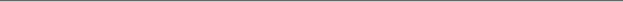 EDUCATIONUniversity of California, Los Angeles	Ph.D. Expected, 2017M.A., Political Science, 2015Dissertation: “Moral Psychology and Support for War in the              International System”Committee: Marc Trachtenberg (co-chair), Rob Trager (co-chair), Kathleen Bawn, David Sears, and Barry O’NeillUniversity of Chicago Law School	J.D., 2013University of Colorado, BoulderB.A. in Linguistics, Minor in Russian, 2009PUBLICATIONS2017. “Government-Sponsored Mass Killing and Civil War Reoccurrence." International Studies Quarterly (forthcoming) (with Gary Uzonyi).2017. “Tracing the Development of the Nuclear Taboo: The Eisenhower Administration and Four Crises in East Asia.” Journal of Cold War Studies (forthcoming).2017. “The Personalities of Politicians: A Big Five Survey of American Legislators." Personality and Individual Differences 108(1): 164–167. 2015. “Behavioral Economics and Free Market Solutions: The Case of Airline Security.” Homeland and National Security Law Review 3(1): 1–32.2013. “Norms Governing the Interstate Use of Force: Explaining the Status Quo Bias of International Law.” Emory International Law Review 27(2): 829–905.2012. “The Failure of State Building in Afghanistan.” The Journal Jurisprudence 16: 583–585.2012. “Humanitarian Intervention and the War Powers Debate.” The Journal Jurisprudence 13: 47–101.CONFERENCE AND INVITED PRESENTATIONS2017. “Conservatives, Liberals, and the Interest Taboo: Explaining Support for International Altruism.” American Political Science Association Conference (forthcoming presentation). 2017. “The Role of Prejudice in Shaping Foreign Policy Preferences and Values.” Midwest Political Science Association Conference (Presentation).2016 (May). “Humanitarian Values and Foreign Policy.” Presented at UCLA International Relations Workshop.2014. “Risk-Seeking Leaders and the Propensity to Use Force: An Empirical Study.” International Studies Association Conference (presentation). WORKING PAPERS“Does Apologizing Work? An Empirical Test of the Conventional Wisdom.” SSRN, available at http://papers.ssrn.com/sol3/papers.cfm?abstract_id=2654465.“Are Liberal Governments Better for International Cooperation?” “Why a Democratic Peace? Exploring the Relative Effects of Democracy, Capitalism, and Peace.” (with Philippe Assouline)“Risk-Taking Leaders and War Severity: 1945-2000.” AWARDS2015-2016. UCLA, Graduate Research Mentor Fellowship ($20,000)2015. UCLA, Graduate Summer Research Mentor Fellowship ($6,000)2014. UCLA, Graduate Summer Research Mentor Fellowship ($6,000)2012-2013. University of Chicago Law School, Olin Fellowship ($5,000)2012-2013. University of Chicago Law School, D. Francis Bustin Prize 
MEDIA2015. “A Trip to the ‘Caliphate’: Oppressive Justice Under ISIS.” Informed Comment, available at  <http://www.joshualandis.com/blog/a-trip-to-the-caliphate-oppressive-justice-under-isis-by-omar-al-wardi/> (with Omar al-Wardi). 2015. “Donald Trump Never Apologizes for His Controversial Remarks. Here’s Why He Shouldn’t.” Washington Post, available at  <https://www.washingtonpost.com/news/monkey-cage/wp/2015/10/21/donald-trump-never-apologizes-for-his-controversial-remarks-heres-why-he-shouldnt/>. 2012. “Why Clutch Actually Does Matter.” The Atlantic, available at <http://www.theatlantic.com/entertainment/archive/2012/06/why-clutch-actually-does-matter/258421/>.LANGUAGESReading, speaking and comprehension skills in Arabic, French, and RussianPROFESSIONAL EXPERIENCEUniversity of Chicago Law School, Law and Economics Society (President and Founder)University of Chicago Law School, Law and Business Organization (Member)Editorial board member of The Chicago Journal of International LawReviewer for International Studies QuarterlyTEACHING EXPERIENCEUCLA-PS30, Introduction to Game Theory, Spring 2015UCLA-PS30, Introduction to Game Theory, Fall 2014UCLA-PS40, Introduction to American Politics, Fall 2016UCLA-PS40, Introduction to American Politics, Spring 2017UCLA-PS125, Arms Control, Winter 2015St. Petersburg University-English Teacher, Spring 2009REFERENCESEric Posner		Barry O’NeillUniversity of Chicago Law School		UCLA Department of Political 1111 E. 60th St., Room 420                                       Science Chicago, IL 60637		4242 Bunche Hall(773) 702-0425		Los Angeles, CA 90095-1472eric_posner@law.uchicago.edu		(310) 825-4331		barry.oneill@policsci.ucla.eduMarc Trachtenberg	     Rob Trager 	UCLA Department of Political                                  UCLA Department of PoliticalScience                                                                       Science                                  4289 Bunche Hall		4349 Bunche Hall	Los Angeles, CA 90095-1472		Los Angeles, CA 90095-1472(310) 267-1904		(310) 825-8809trachten@polisci.ucla.edu		rtrager@ucla.edu